П О Л О Ж Е Н И Е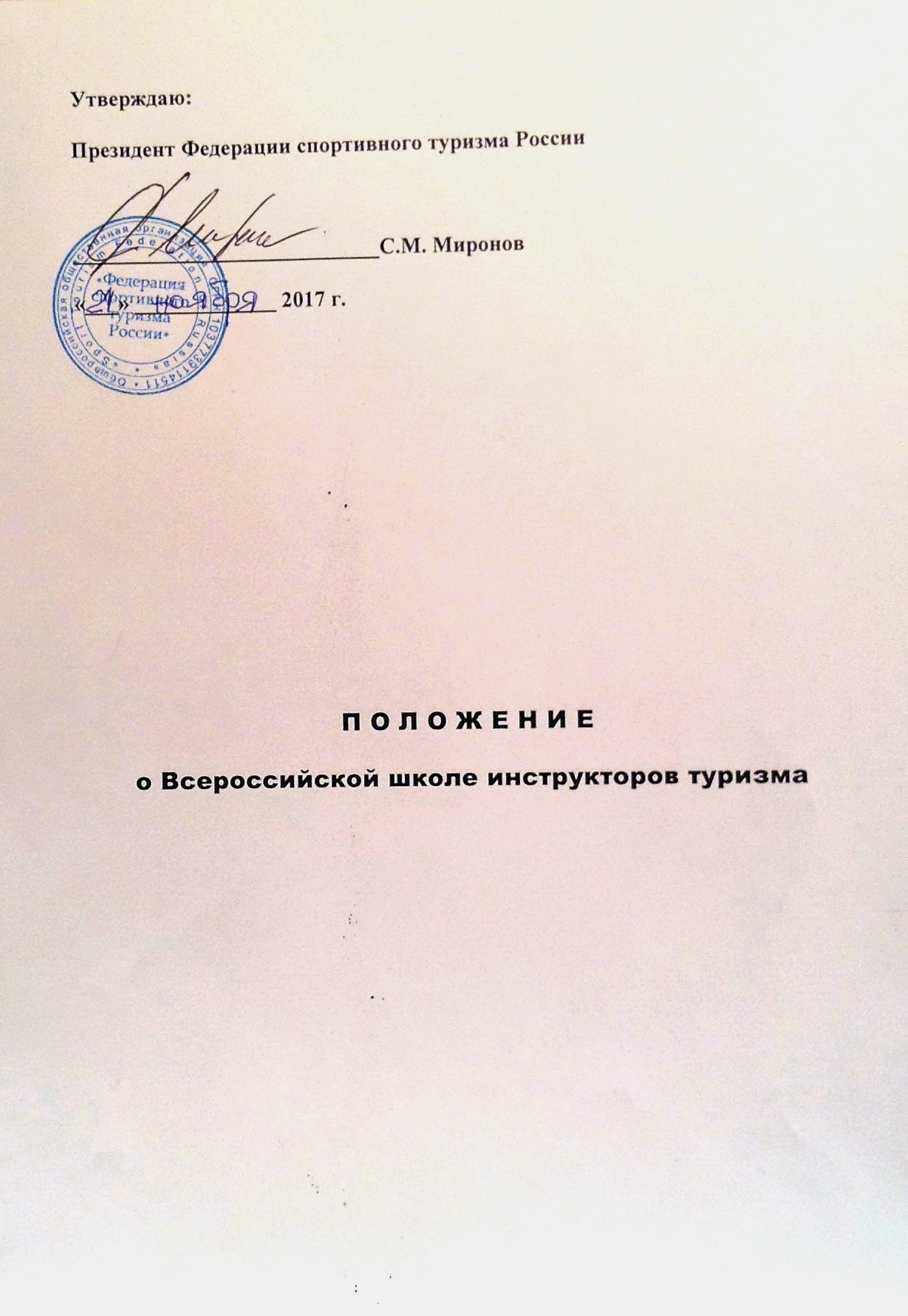 о Всероссийской школе инструкторов туризмаЦЕЛИ И ЗАДАЧИ.     Развитие туристского движения в России, усиление его социальной значимости. Создание правовых и экономических условий для развития в России молодежного туризма.     Профессиональная ориентация и подготовка кадров для молодежного туризма. Создание для молодежи возможности путешествовать и вести  здоровый образ жизни.      Проведение массовых Всероссийских молодежных туристских мероприятий с обменом опытом работы между регионами России. ВРЕМЯ И МЕСТО ПРОВЕДЕНИЯ.     «Всероссийская школа инструкторов туризма» (далее «Школа») проводится ежегодно с января по декабрь. Место проведения отдельных мероприятий «Школы» согласно дополнительной информации.3. РУКОВОДСТВО.     «Школа» проводится Федерацией спортивного туризма России, Межрегиональной общественной организацией содействия развитию туризма «Наш Туризм» и Туристско-спортивной федерацией г. Сочи.                            Непосредственное проведение Всероссийской Школы инструкторов туризма возлагается на начальника, завуча и инструкторов «Школы». 4. СЛУШАТЕЛИ «ШКОЛЫ».     Слушателями «Школы» могут быть все желающие заниматься развитием спортивного туризма в России, согласные выполнять данное положение, дополнительную информацию о «Школе» и представившие необходимые документы.     К моменту начала занятий в «Школе» слушателям должно быть не менее 18 лет. Слушатели Школы должны иметь снаряжение для ночлегов в полевых условиях и участия в учебных занятиях.5. ПРОГРАММА РАБОТЫ «ШКОЛЫ».     Согласно «Положения о системе подготовки кадров для спортивного туризма в РФ»  «Школа» готовит следующие категории туристских кадров:     Учебные сборы для отбора преподавателей на курсы «Инструктор-проводник»       Подготовка Инструкторов детско-юношеского туризма проводится в соответствии с договором № 28 от 12.12.2011 г. о взаимном сотрудничестве между Федеральным Центром детско-юношеского туризма и краеведения и Туристско-спортивной федерацией    г. Сочи.        В требованиях к участникам в части опыта участия или руководства спортивными маршрутами и инструкторской подготовки необходим предшествующий опыт по виду туризма, по которому проводится учебный сбор.       Инструкторский состав Школы ВУ с инструкторским блоком утверждается отдельно ЦКПК ФСТР.       Информация об отдельных мероприятиях «Школы» размещается в дополнительной информации.        Варианты обучения в «Школе»:Вариант 1. Самостоятельное обучение слушателей и сдача экзаменов экстерном на любом из мероприятий «Школы». Вариант 2. Обучение слушателей в региональном отделения «Школы» и сдача экзаменов экстерном на отдельном мероприятии «Школы» (при наличии регионального отделения). Вариант 3. Обучение слушателей и сдача экзаменов непосредственно на отдельных мероприятиях «Школы».Вариант 4. Приглашение специалистов «Школы» для проведения учебного сбора для слушателей отдельного региона России с проведением занятий и приемом экзаменов.     Школа открывает региональные отделения и представительства «Школы».     Региональное отделение «Школы» возглавляет инструктор регионального отделения, который должен иметь инструкторский опыт в соответствии с категориями кадров, которые готовит отделение. Работа регионального отделения «Школы» считается завершенной, если не менее 6 слушателей успешно завершили обучение в «Школе».      Региональное представительство «Школы» возглавляет начальник регионального представительства «Школы», который должен иметь инструкторский опыт в соответствии с категориями кадров, которые готовит представительство. Работа регионального представительства «Школы» считается завершенной, если не менее 3-х отделений успешно завершили обучение в «Школе»       Инструктора региональных отделений и начальники региональных представительств «Школы», должны иметь опыт участия в одном из мероприятий «Школы», проведенного  за последние пять лет.7. ЗАЯВКИ И ДОКУМЕНТЫ.      Для открытия в регионе отделения или представительства «Школы» необходимо: Подать предварительную заявку на работу в «Школе» в качестве инструктора отделения (или начальника представительства) по следующей форме: Название: Школа, Населенный пункт, Фамилия, Имя, Отчество инструктора, его сотовый телефон и электронная почта, Отделение (или Представительство) Пример: Школа - Брянск - Иванов Иван Иванович - 8-910-5554422 - viktor@mail.ru - Отделение.Пройти собеседование с начальником «Школы» по Скайпу (Skype): val4445  Инструктор отделения (представительства) подает предварительные заявки за всех своих слушателей одним письмом.      Для зачисления в «Школу» слушателям, не имеющим в своем регионе отделений или представительств необходимо:Подать предварительную заявку на участие в работе «Школы» по следующей форме: Название - Школа, название программы курса на которое слушатель просит его зачислить, Населенный пункт, Фамилия, Имя, Отчество слушателя, его сотовый телефон и электронная почта. Пример: Школа - «Организатор молодежного туризма» - Брянск - Иванов Виктор Петрович - 8-915-5553331 – viktor55@mail.ru Предварительные заявки необходимо отправить на E-mail: val444@gmail.com,  не забывая указать Тему письма: Школа. Заявки принимаются не позднее, чем за 40 календарных дней до начала мероприятия «Школы», в котором слушатель планирует принять участие.      На первом для слушателя мероприятии, проводимом в рамках «Школы», необходимо представить в приемную комиссию:Заявление (форма – в дополнительной информации).Справку врача о допуске к занятиям спортивным туризмом, которая должна быть заверена круглой печатью медучреждения и подписью врача. Пример формулировки: Иванов Иван Иванович – 20 лет, по состоянию здоровья допускается к занятиям спортивным туризмом.    Слушатели могут быть отчислены из «Школы» в следующих случаях:Не выполнение требований по сдаче зачетов и практических работ.Нарушение правил безопасности и норм поведения при участии в мероприятиях «Школы».Отсутствие необходимых документов для завершения работы в «Школе».    При успешном окончании «Школы» (курсов) слушателям будут выданы следующие документы:Удостоверение, диплом или справка об окончании «Школы» (в зависимости от пройденного курса).Справка о пройденном спортивном туристском маршруте.Удостоверение о краткосрочном повышении квалификации.8. ФИНАНСИPОВАНИЕ.     Расходы по организации и проведению «Школы» - за  счет проводящих организаций и организационных взносов за участие в мероприятиях. Контакты:         Начальник «Школы» – Гоголадзе Валерий Николаевич.  Тел. +7 988 1481649.    E-mail: val444@gmail.com   Официальный сайт «Школы»: http://mt.moy.su/       На сайте будет вывешиваться вся дополнительная информация по проведению «Школы». На форуме сайта можно задавать вопросы и получать официальные ответы.ДАННОЕ  ПОЛОЖЕНИЕ  ЯВЛЯЕТСЯ  ОФИЦИАЛЬНЫМ ПРИГЛАШЕНИЕМ  ДЛЯ  УЧАСТИЯ В РАБОТЕ  «ВСЕРОССИЙСКОЙ ШКОЛЫ ИНСТРУКТОРОВ ТУРИЗМА»№Категории туристских кадровНеобходимый опыт для зачисления в «Школу»Курс обучения в «Школе»Подготовка кадров в спортивном туризме по направлению А - инструктораПодготовка кадров в спортивном туризме по направлению А - инструктораПодготовка кадров в спортивном туризме по направлению А - инструктораПодготовка кадров в спортивном туризме по направлению А - инструктора1.Инструктор детско-юношеского туризмаСправка об окончании начального уровня туристской подготовки.Пройти базовый уровень подготовки. Участие в спортивном маршруте 1 категории сложности. Принять участие в одном из мероприятий «Школы», где необходимо сдать зачеты и практические работы.2.Инструктор  спортивного туризмаСправка об окончании базового уровня туристской подготовки. Участие в спортивном маршруте 2 категории сложности и руководство маршрутом 1 категории сложностиПройти специализированный уровень подготовки с инструкторским блоком. Руководство спортивным маршрутом 2 категории сложности. Стажировка на одном из мероприятий «Школы», где необходимо сдать зачеты и практические работы.3.Старший инструктор  спортивного туризмаУдостоверение  инструктора  спортивного туризма. Участие в спортивном маршруте 4 категории сложности и руководство маршрутом 3 категории сложностиПройти высший уровень подготовки с инструкторским блоком. Руководство спортивным маршрутом 4 категории сложности. Стажировка на одном из мероприятий «Школы», где необходимо сдать зачеты и практические работы.Подготовка кадров в спортивном туризме по направлению В – судья соревнований по спортивному туризмуПодготовка кадров в спортивном туризме по направлению В – судья соревнований по спортивному туризмуПодготовка кадров в спортивном туризме по направлению В – судья соревнований по спортивному туризмуПодготовка кадров в спортивном туризме по направлению В – судья соревнований по спортивному туризму4.Судья соревнований по спортивному туризму Не требуетсяПройти теоритический курс обучения. Принять участие в судействе трех соревнованиях по спортивному туризму своего региона. Принять участие в одном из мероприятий «Школы», где необходимо сдать зачеты и практические работы.Подготовка кадров в спортивном туризме по направлению Г - руководящий состав туристско-спортивных федераций и их структурПодготовка кадров в спортивном туризме по направлению Г - руководящий состав туристско-спортивных федераций и их структурПодготовка кадров в спортивном туризме по направлению Г - руководящий состав туристско-спортивных федераций и их структурПодготовка кадров в спортивном туризме по направлению Г - руководящий состав туристско-спортивных федераций и их структур5.Организатор молодежного (спортивного)  туризма - руководитель группы на туристских мероприятияхНе требуетсяСоздать свою команду не менее, чем из 6 человек и принять вместе с ней участие в трех туристских мероприятиях своего региона. Принять участие в одном из мероприятий «Школы», где необходимо сдать зачеты и практические работы.6.Старший организатор молодежного (спортивного) туризма - руководитель туристского клуба, секции.Удостоверение организатора молодежного туризма.Создать туристскую секцию и организовать ее работу не менее чем в течение 6 месяцев или успешно отработать инструктором регионального отделения «Школы». Принять участие в одном из мероприятий «Школы», где необходимо сдать зачеты и практические работы.7.Ведущий организатор молодежного (спортивного)  туризма - руководитель общественной организации туристской направленностиУдостоверение Инструктор детско-юношеского туризма или Старший организатор молодежного туризмаСоздать общественную организацию туристской направленности (туристский клуб) секцию и организовать ее работу не менее чем в течение 6 месяцев или успешно отработать начальником регионального представительства «Школы». Принять участие в одном из мероприятий «Школы», где необходимо сдать зачеты и практические работы.Подготовка кадров по профессиональному стандарту «Инструктор-проводник» по видам спортивного туризма (приказ Министерства труда и социальной защиты РФ от 29 сентября 2017 г. № 702н)Подготовка кадров по профессиональному стандарту «Инструктор-проводник» по видам спортивного туризма (приказ Министерства труда и социальной защиты РФ от 29 сентября 2017 г. № 702н)Подготовка кадров по профессиональному стандарту «Инструктор-проводник» по видам спортивного туризма (приказ Министерства труда и социальной защиты РФ от 29 сентября 2017 г. № 702н)Подготовка кадров по профессиональному стандарту «Инструктор-проводник» по видам спортивного туризма (приказ Министерства труда и социальной защиты РФ от 29 сентября 2017 г. № 702н)8.«Инструктор - проводник» Справка об окончании базового уровня туристской подготовки. Участие в спортивном маршруте 3 категории сложности.Пройти программу для инструкторов-проводников спортивного туризма 1-2  категории.  Принять участие в учебном сборе «Школы» для инструкторов-проводников, где необходимо сдать зачеты,  практические работы и принять участие в спортивном маршруте 3 категории сложности.9.Преподаватель на курсы «Инструктор - проводник» Удостоверение  инструктора  спортивного туризма. Педагогический стаж в образовательном учреждении туристской направленности не менее 2-х лет.Пройти программу для инструкторов-проводников спортивного туризма 3-4  категории. Руководство спортивным маршрутом 3 категории сложности. Принять участие в учебном сборе «Школы» для преподавателей, где необходимо сдать зачеты и практические работы.